Klasa III a Zakres materiału na dzień 01.12.2021 (ŚRODA)1 lekcja – rewalidacja SITemat: Usprawnianie układu przedsionkowego i prioprioceptywnego.Proszę o wykonanie następujących zadań samodzielnie lub z pomocą rodziców, rodzeństwa.-  przypinanie i odpinanie klamerek do rękawa prawego a następnie lewegosegregowanie klamerek według koloru i przypinanie do kartonikach po butach lub segregowanie klocków lub guzików według koloru i wielkości,układanie wzorów liniowych z kolorowych nakrętek według wzoru ułożonego przez rodzica- w leżeniu na plecach: toczenie na przykład piłki plażowej po ścianie do wyprostowania nóg i sprowadzanie piłki na dół- w leżeniu na plecach: przenoszenie drobnych przedmiotów na przykład piłki woreczka umieszczonych między nogami za głowę i powolne przenoszenie z powrotem na podłoże trzymając między stopami- rysowanie synchroniczne (oburącz) przed sobą w powietrzu kółek, spirali, ślimaczków2 lekcja – język angielski  Tworzenie prac plastycznych My Favourite animal.Przygotuj pracę plastyczną dowolną techniką Pod tytułem: Moje ulubione zwierzę3 lekcja – edukacja polonistyczna Temat: Na Śląsku  Proszę zapoznać się z informacjami w podręczniku na stronach 62-63Następnie w ćwiczeniach proszę wykonać zadanie 1, 2 i 3 na stronie 52 4 lekcja – edukacja matematyczna  Temat: Odejmowanie liczb typu 220-4.W ćwiczeniach z matematyki proszę wykonać zadanie 1, 2 i 3 na stronie 44 oraz 4, 5 i 6 na stronie 455 lekcja – edukacja techniczna     Temat: Właściwości węgla leczniczego Na postawie informacji w podręczniku na stronie 64 wykonaj z osobą dorosłą doświadczenie. Wnioski i przebieg doświadczenia opisz w ćwiczeniach z języka polskiego na stronie 53. Można zdobyć ocenę z tego zadania, jeżeli prześlecie do mnie zdjęcie z przebiegu doświadczenia i uzupełniony opis z ćwiczeń. 6 lekcja – rewalidacja p. Ania Białek - odwołana Zajęcia korekcyjno-kompensacyjne
01.12.2021 (dla Piotra i Adama) Andrzejki - magiczny wieczór z wróżbami i zabawami dotyczącymi przyszłości już za nami.  Ale my bawimy się dalej korzystając z poniższych propozycji.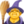                                                                                                                          Powodzenia pani MonikaNa początek, dla przypomnienia, kilka ciekawostek dotyczących andrzejek:
Andrzejki pochodzą ze Szkocji, której patronem jest święty Andrzej.W Polsce andrzejki obchodzimy w przeddzień imienin Andrzeja, czyli 29 listopada. Dawniej w andrzejki wróżyły sobie tylko dziewczyny, chłopcy robili to 
w Katarzynki.Dziewczęta wróżyły, by sobie poznać przyszłych mężów, ich zamożność, imiona. Dziś to forma zabawy dla wszystkich, a wróżby królujące podczas andrzejkowych spotkań to zazwyczaj: lanie wosku przez dziurkę od klucza, obieranie jabłka i rzucanie skórki, przebijanie szpilką serca 
z imionami, ustawianie butów w szeregu prowadzącym do drzwi... Jeśli możesz, skorzystaj z multimedialnych wróżb i sprawdź co Cię czeka: https://www.szkolneinspiracje.pl/wrozby-andrzejkowe/?fbclid=IwAR2FE3Eh4jBr06BsNbuiDHmyu4idDunvRx2PiD4CaNbmqiMU-qHVFvLUCUA 